5120S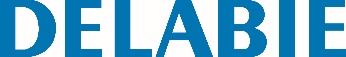 Barra de duche angular 2 paredes Inox satinadoReferência: 5120S Informação para prescriçãoBarra curva angular 2 paredes Ø 32, para PMR.Utilização como barra de apoio e de tração em posição de pé para WC, duche ou banheira. Ajuda e protege a entrada e deslocação segura no duche, ajuda a entrada e saída da banheira. Nas casas de banho com cisterna encastrada ou descarga direta, ajuda para transferir de uma cadeira de rodas para a sanita.Dimensões : 750 x 750 mm.Tubo Inox 304 bacteriostático.Acabamento Inox polido satinado UltraSatin, superfície sem porosidades e homogénea facilitando a manutenção e higiene.Ligação do pater ao tubo por cordão de soldadura de segurança invisível (procedimento exclusivo “ArN-Securit”).Espaço entre a barra e a parede de 40 mm : espaço mínimo que interdita a passagem do ante-braço por forma a evitar os riscos de fratura em caso de queda.Fixações invisíveis por pater 3 furos, Inox 304, Ø 72. Patéres e oculta fixações em Inox 304.Fornecido com parafusos Inox para parede de betão.Testado com mais de 200 kg. Peso máximo do utilizador recomendado : 135 kg.Garantia da barra 10 anos. Marcação CE.